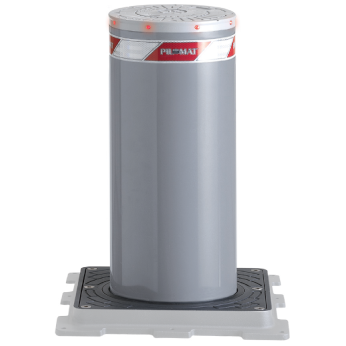 General featuresTechnical specificationBollard materialFE 370 steel (iron) – AISI 304 stainless steelNominal Diameter of Bollard275 mmNominal High of Bollard600 mmCylinder thickness (FE370) – stainless steel5 mm / AISI 304: 4mmSurface treatment (FE 370 steel)polyester powder painting  – factory base: antrahcite greySurface (stainless steel)-Reflective athesive strip55 cm highRising speed12 cm/mpLowering speed25 cm/mpEmergency manual loweringTo have options: automatic lowering Control cabel lenghtIncluded cabel 10 meter (max. 20 meter)Hydraulic pumpBuilt-in the bollardSecurity classificationIP67Type of usageIntensive usage – average lifetime: 2.000.000 operation – 2.000 operation/dayImpact resistance (without deformation)40.000 J (1.200 kg @ 29 km/h – 2.000 kg @ 23 km/h)Breakout resistance200.000 J (1.200 kg @ 66 km/h – 2.000 kg @ 51 km/h)Operating temperature-40°C - + 70°C (with heating) Nominal weight (with mechanics, without pit)80 kgNominal weight (pit and fixing equipment)40 kg